K1R14/1-230S11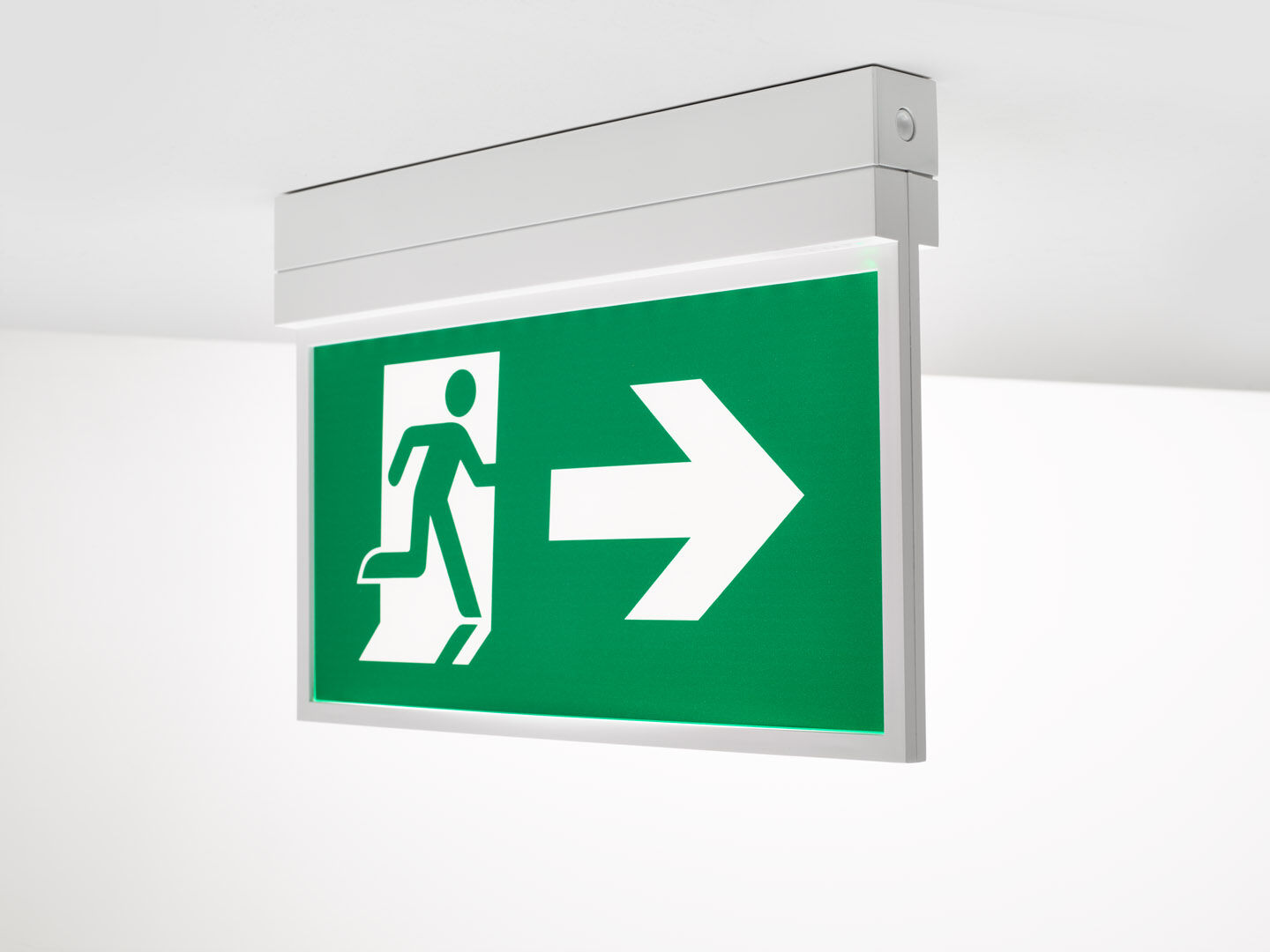 Nödbelysning för enkelsidig och dubbelsidig hänvisning. Ytmontage.Central strömtillförsel.Dimensioner: 315 mm x 33 mm x 219 mm.Automatisk anslutning (upp till 2.5 mm²). För vägg- eller takmontage, tillbehör för infällt, eller pendlat montage.Spänning: 220-230V.Automatisk funktionstest varje vecka, batterikapacitetstest var 13:e vecka i enlighet med SS-EN 50172 och SS-EN62034. Övervakning och styrning via SALI för centralt underhåll. Polaritetsoberoende via 2-tråds buskommunikation.Permanentdrift.Isoleringsklass: class II.Fotobiologisk säkerhet EN 62471: RISK GROUP 0 UNLIMITED.RAL9003 - vit.IP-klassning: IP42.IK-klassning: IK04.Glödtrådstest: 850°C.5 års garanti på armatur, ljuskälla, drivenhet och batteri.Certifieringar: CE, ENEC.Armaturen har utvecklats och framställts enligt standard EN 60598-1 i ett företag som är ISO 9001 och ISO 14001-certifierat.